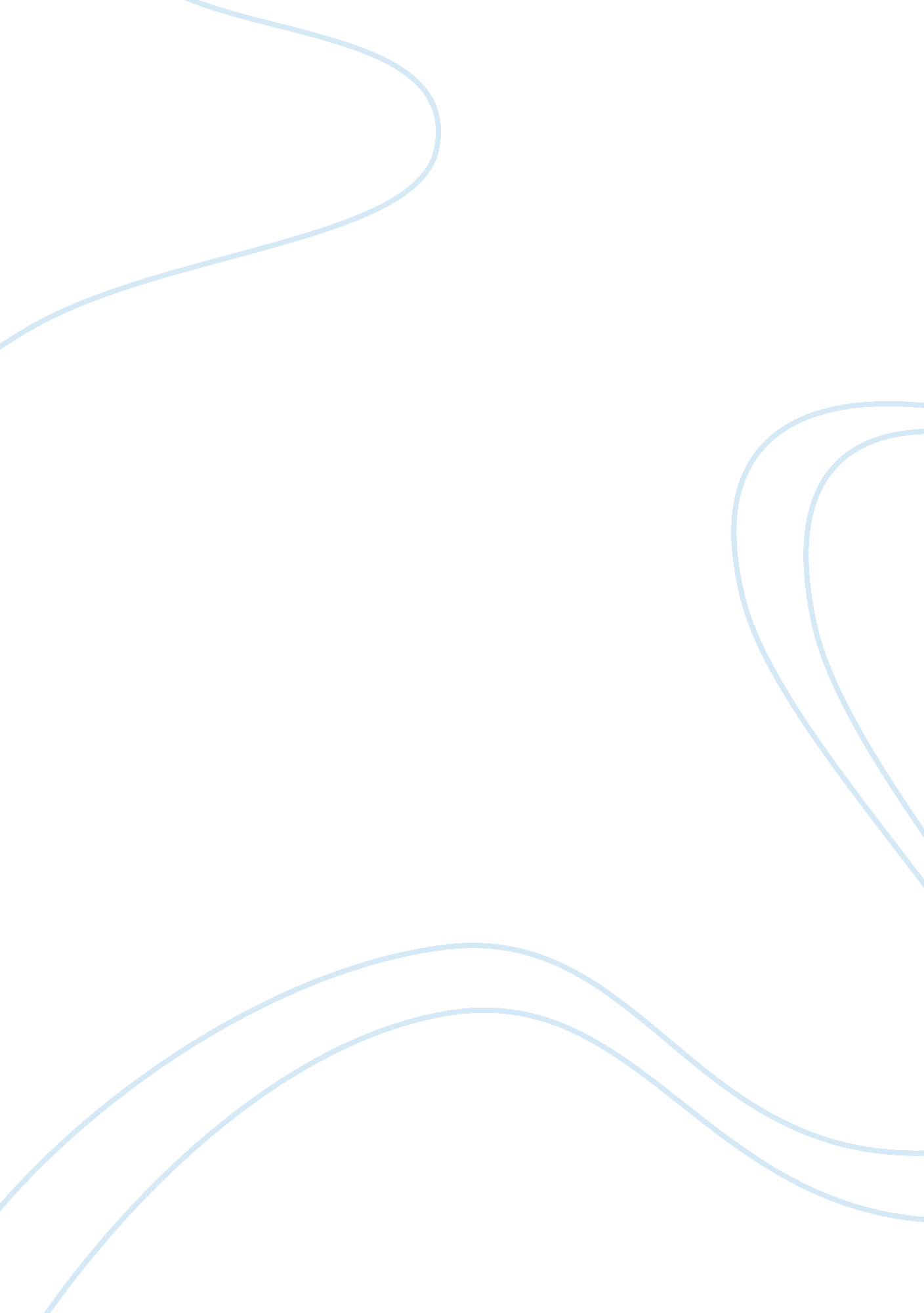 Differences is privacy privatism and privatisation sociology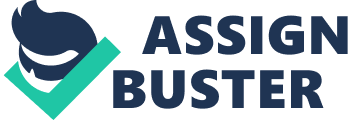 Contents Different positions on place Introduction In this essay I will get down by giving the significance of and the difference between privateness, privatism and denationalization. Then I will brood on the different points of position on place. Finally the significance of place in the late-capitalism will be discussed with the usage of current developments like gated communities and the want for a higher home-owner business rate by the Dutch authorities. Differences – privateness, privatism and denationalization In literature place is frequently described as a oasis or safety. It is depicted as a topographic point and/or infinite where people can withdraw and loosen up ( Moore, 1984 ) . This position on place is based on several related thoughts like the differentiation between public and private, and the interior and outside universe ( Wardaugh, 1999 ; Altman and Werner, 1985 ) . The interior is a limited infinite and represents a comfy, secure and safe infinite ( Dovey, 1985 ) . The outside nevertheless is more diffused and seen as a unsafe infinite. Here there are different regulations of battle with people topographic points and things ( Mallett, 2004 ) . The other this position of place is the differentiation between public and private. As a safety a private place is a familial kingdom, clearly differentiated from public infinite and removed from public examination and surveillance ( Mallett, 2004 ) . As the populace is associated with work and political battles and non-kin relationships. In contrast, the private kingdom of the place is typically understood as a infinite that offers freedom and control ( Darke, 1994 ) , security ( Dovey, 1985 ) and range for creativeness and regeneration ( Allan and Crow, 1989 ; Bachelard, 1969 ; Korosec-Serfaty, 1984 ; Cooper, 1976 ; Finighan, 1980 ) . It is an intimate infinite that provides a context for near, caring relationships ( Mallett, 2004 ) . Saunders and Williams ( 1988 ) argue that our apprehension of place as a distinguishable private domain is informed by three related constructs: privateness, privatism and denationalization. In this context privateness at place refers to freedom from surveillance and external function outlooks. Privatism is the procedure whereby people are progressively retreating from communal life and focus or pointing their activities around the place. Denationalization refers to the displacement off from public or province owned lodging towards proprietor occupied lodging and privatized ingestion. Privacy, Privatism and Privatisation: Privacy: freedom from external function outlooks Privatism: increasing procedure of backdown from social/communal life, focus oning around place activities Denationalization: switch off from corporate agreements towards privatized signifiers of production and ingestion Beginning: talk R. Ronald, 2013 Different positions on place The literature reappraisal by Mallett shows that in the academic literature the construct of place has been understood in different ways. Home has been seen as socio-spatial entity ( Saunders and Williams, 1988 ) , a psycho-social entity ( Giuliani, 1991 ; Poteous, 1976 ) , as an affectional infinite ( Giuliani, 1991 ; Gurney, 2000 ) , or as a combination of the three ( Somerville, 1992, 1997 ) . The common factor in all these theories is that while a individual ‘ s place is normally understood to be situated in infinite ( and clip ) , it is non the physical construction of a house or the natural and reinforced environment of a vicinity or part that is understood to do a place. While places may be located, it is non the location that is ‘ home ‘ . Alternatively, places can be understood as ‘ places ‘ that hold considerable societal, psychological and affectional significance for persons and for groups ( Mallett, 2004 ) . The connexion between place and topographic point has already been recognized by a figure of faculty members. The shared sentiment among those who discuss place-identity is, “ without exclusion, the place is considered to be the ‘ place ‘ of greatest personal significance ” ( Prohansky et al. , 1983, 60 ) . Besides Heidegger states that the place is “ the cardinal location in which a religious integrity is formed between worlds and things ” ( McDowell, 1999, 71: Easthope, 2006 ) . And that for Bachelard, place is “ a cardinal component in the development of people ‘ s sense of themselves as belonging to a topographic point ” ( McDowell, 1999, 72 ) . Bourdieu used the house ( here seen as the place ) , in his treatment on “ the regulated improvisation effected by habitus ” ( Casey, 2001: 410 ) . The geographer Yi-Fu Tuan coined the term topophilia to depict “ the affectional bond between people and topographic point ” . He said that this bond may be stronger for some persons than for others but can move otherwise if people are from different civilizations ( Duncan & A ; Duncan, 2001, 41 ; Easthope, 2004, 130 ) . Massey goes against the thought of the place as a delimited topographic point of security and retreat. Her statement is that “ a big constituent of the individuality of that topographic point called place derived exactly from the fact that it had ever in one manner or another been unfastened ; constructed out of motion, communicating, societal dealingss which ever stretched beyond it ” ( Massey, 1992, 14 ) . The place has to be seen as an unfastened topographic point, maintained and developed through the societal dealingss that stretch beyond it. Harmonizing to the commendation, one ‘ s place can be understood as a peculiarly important sort of topographic point with which, and within which, we experience strong societal, psychological and affectional fond regards ( Mallett, 2004 ) . But as Hepworth ( 1999 ) and Tosh ( 1996 ) point out, houses were ne’er wholly private and/or restricted infinites. Public, societal infinites such as the parlour besides featured in historical house designs and people other than the dwellers of the house entered, worked or socialized in this domain. Contemporary house designs, integrating unfastened program or flexible life infinites, parents and/or kids ‘ s retreats, and surveies or place offices progressively challenge simplistic impressions of place as a private oasis or safety from work and the outside universe. The coming of engineerings such as the personal computing machine, the fax/phone, electronic mail, cyberspace services and the nomadic phone has made it possible for more people, peculiarly in-between category professionals and the freelance, to prosecute in paid work from place ( Duncan, 1996 ) . The grounds for such displacements in the organisation of domestic life and work are evidently complex and beyond the range of this paper, but include transformed gender dealingss and the consequent demand for more flexible kid attention agreements. While some experience this as an invasion, others welcome the flexibleness it enables. Other critics suggest that the word picture of place as oasis is an look of an idealised, romanticized even nostalgic impression of place at odds with the world of peoples ‘ lived experience of place ( Jones, 2000 ; Wardaugh, 1999 ) . They reject the position that this alleged private oasis is a secure, safe, free or regenerative infinite ( Wright, 1993 ) , for a important per centum of adult females, kids and immature people who are capable to force and sexual maltreatment in the place environment ( Wardaugh, 1999 ; Jones, 1995, 2000 ; Goldsack, 1999 ) . Home for these people is a site of fright and isolation, a prison, instead than a topographic point of absolute freedom and ontological security ( Giddens, 1984, 1990 ; Dupuis and Thorns, 1998 ) . Goldsack ( 1999 ) , argues that in contrast to work forces who face hazards of force in the populace sphere adult females are ‘ more likely to be raped, assaulted and even killed at place than in any other topographic point ‘ ( 123 ) . Wardaugh ( 1999 ) rejects the word picture of place as oasis, prefering a phenomenological apprehension that ‘ counterposes inside with outside infinite ‘ ( 96 ) . Consequently, privateness, safety, security, comfort and safety are non needfully associated with the interior of place but may be found beyond its ranges. Similarly, danger, fright and insecurity are non needfully located in the outside universe. Like Hooks ( 1991 ) and Ahmed ( 1999 ) and Massey ( 1992 ) she argues that place is non some purified infinite of belonging, with fixed and impermeable boundaries. Rather it is as Sibley ( 1995 ) suggests a infinite of ineluctable ‘ tensions environing the usage of domestic infinites ‘ ( 94 ) . Wardaugh besides argues that subscription to the place as haven thought really contributes to the ‘ creation of homelessness ‘ . She notes that ‘ those who are abused and violated within the household are likely to experience “ homeless at place ” and many later become homeless in an nonsubjective sense, in that they escape – or are ejected from – their violent places ‘ ( 96-7 ) . Equally those who reject or are unable to conform to conventional thoughts and looks of gender, gender and category might be both symbolically and literally ‘ excluded from and impression or gloss of place ‘ ( 97 ) . This resonates with Sibley ‘ s position of place as a possible infinite of ‘ exclusion ‘ where a ‘ fear of difference ‘ , of ‘ non-conforming people, activities or artefacts ‘ can be projected onto the ‘ objects and infinites consisting the place ‘ ( 1995: 91 ) . Ironically many research workers who reject the idealised word picture of place continue to blend place and home and thereby continue a clear limit between interior and outside. A more extremist review of the apprehension of place as an enclosed, private infinite – a oasis from the outside universe is provided by some of the cross-cultural research. For illustration, Jackson ( 1995 ) implies that mobile peoples, ‘ for whom brooding is non synonymous with being housed and settled ‘ do non concentrate on thoughts of place as a private topographic point clearly differentiated from the outside universe. He states that for the Warlpiri of the Tanami Desert in Central Australia. . . ‘ home is where one hails from. . . , but it besides suggests the topographic points one has camped, sojourned and lived during the class of one ‘ s ain life-time ‘ ( 122 ) . Similarly, for the people of Nuakata Island, Papua New Guinea, place is diversely translated as matrilinear small town ( s ) , or the island itself, and is non a private physical home that is clearly differentiated from an outside universe ( Mallett, 2003 ) . Rather it equates to the lands and topographic points where 1 ‘ s matrilineal forbears stayed or dwelled. While these infinites are non private, enclosed homes, they are obsessed infinites or districts with defined, though non ever seeable, boundaries that must be observed and respected by those who do non belong at that place. Decision Like Mallett ( 2004 ) provinces in her literature reappraisal on the significance of place: “ In recent old ages at that place has been a proliferation of composing on the significance of place within the subjects of sociology, anthropology, psychological science, human geographics, history, architecture and doctrine ” . Easthope, H ( 2006 ) Returning to topographic point: the return migration of immature grownups to Tasmania. PhD thesis, University of Tasmania. hypertext transfer protocol: //allie-c. blogspot. nl/2005/03/mcdowell-1999-ch-3-home-place-and. html 